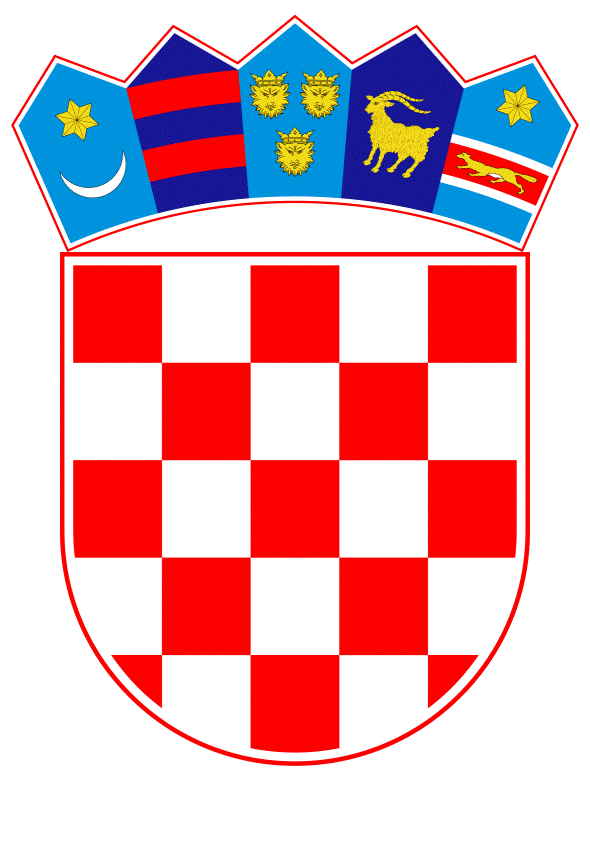 VLADA REPUBLIKE HRVATSKEZagreb,   _______ prosinca  2020.____________________________________________________________________________________________________________________________________________________Banski dvori | Trg Sv. Marka 2  | 10000 Zagreb | tel. 01 4569 222 | vlada.gov.hrPRIJEDLOGNa temelju članka 31. stavka 3. Zakona o Vladi Republike Hrvatske („Narodne novine“, br. 150/11, 119/14, 93/16 i 116/18) Vlada Republike Hrvatske je na sjednici održanoj   _________  prosinca 2020. donijelaZ A K L J U Č A K1. Daje se prethodna suglasnost predstavniku Vlade Republike Hrvatske za prihvaćanje amandmana Kluba zastupnika Hrvatske demokratske zajednice u Hrvatskome saboru, od 9. prosinca 2020., na članak 13. Konačnog prijedloga zakona o izmjenama i dopunama Zakona o lokalnim izborima.2. Daje se prethodna suglasnost predstavniku Vlade Republike Hrvatske za djelomično prihvaćanje amandmana Kluba zastupnika Samostalne demokratske srpske stranke, zastupnika Furia Radina i zastupnika Roberta Jankovicha od 9. prosinca 2020. na članak 107. Zakona o lokalnim izborima, u izmijenjenom obliku, tako da se u Konačni prijedlog zakona o izmjenama i dopunama Zakona o lokalnim izborima dodaje članak 18.a koji glasi: „U članku 107.  stavci 3., 4., 5., 6., i 7. brišu se.Dosadašnji stavak 8. postaje stavak 3. koji se mijenja se i glasi:„Radi ostvarenja odgovarajuće zastupljenost nacionalnih manjina u predstavničkom tijelu, Vlada Republike Hrvatske raspisat će dopunske izbore za predstavnike nacionalnih manjina u roku od 90 dana od konstituiranja predstavničkog tijela jedinice, u kojem slučaju broj članova predstavničkog tijela može biti paran.“.“Klasa: Urbroj: Zagreb,ObrazloženjeKlub zastupnika Hrvatske demokratske zajednice u Hrvatskome saboru predložio je 9. prosinca 2020. godine amandman na članak 13. Konačnog prijedloga zakona o izmjenama i dopunama Zakona o lokalnim izborima.  Klub zastupnika Hrvatske demokratske zajednice u Hrvatskome saboru predlažu izmjenu koja glasi:„U članku 13. stavak 1. mijenja se i glasi:„U članku 79. iza stavka 3. dodaje se novi stavak 4. koji glasi: (4) Članu predstavničkog tijela jedinice lokalne samouprave kojeg je općinski načelnik, odnosno gradonačelnik imenovao za privremenog zamjenika općinskog načelnika, odnosno gradonačelnika, mandat miruje po sili zakona od dana kada je općinski načelnik, odnosno gradonačelnik onemogućen obavljati svoju dužnost zbog duže odsutnosti ili drugih razloga spriječenosti.“.“U obrazloženju predloženog amandmana navedeno je da se propisuje mirovanje mandata člana predstavničkog tijela kojeg je općinski načelnik, odnosno gradonačelniku koji nema zamjenika odredio da ga zamjenjuje u slučaju duže odsutnosti ili drugih razloga spriječenosti slijedom kojih je privremeno onemogućen obavljati svoju dužnost.	Nadalje, Klub zastupnika Samostalne demokratske srpske stranke, zastupnik Furio Radin te zastupnik Robert Jankovich predlažu izmjenu članka 107. Zakona o lokanim izborima koja glasi:„U članku 107.  stavci 3., 4., 5., 6., i 7. brišu se.Dosadašnji stavak 8. postaje stavak 3. koji se mijenja se i glasi:„Radi ostvarenja odgovarajuće zastupljenost nacionalnih manjina u predstavničkom tijelu, Vlada Republike Hrvatske raspisat će dopunske izbore za predstavnike nacionalnih manjina u roku od 90 dana od konstituiranja predstavničkog tijela jedinice, u kojem slučaju broj članova predstavničkog tijela može biti paran.“.“	U obrazloženju predloženog amandmana navedeno je da odredbe Zakona o lokalnim izborima usklađuje s odredbama Ustava Republike Hrvatske („Narodne novine“, broj 85/10 – pročišćeni tekst i 5/14 – Odluka Ustavnog suda Republike Hrvatske) kojim je propisano da se pravo na samoupravu ostvaruje se preko lokalnih, odnosno područnih (regionalnih) predstavničkih tijela koja su sastavljena od članova izabranih na slobodnim i tajnim izborima na temelju neposrednog, jednakog i općega biračkog prava te s člankom 3. Ustava kojim je propisano da su, među ostalim, sloboda, jednakost, nacionalna ravnopravnost i vladavina prava najviše vrednote ustavnog poretka Republike Hrvatske i temelj za tumačenje Ustava.Prihvaćanjem amandmana Kluba zastupnika Hrvatske demokratske zajednice u Hrvatskome saboru ujednačit će se odredbe Zakona o lokalnim izborima kojima je propisano mirovanje mandata člana predstavničkog tijela kojeg je općinski načelnik, odnosno gradonačelnik imenovao da ga zamjenjuje u slučaju duže odsutnosti ili drugih razloga spriječenosti, s odredbama Zakona o lokalnoj područnoj (regionalnoj) samoupravi prema kojima je općinski načelnik, odnosno gradonačelnik koji nema zamjenika ovlašten sam  odrediti privremenog zamjenika iz reda članova predstavničkog tijela koji će ga zamjenjivati u slučaju duže odsutnosti ili drugih razloga spriječenosti slijedom kojih je privremeno onemogućen obavljati svoju dužnost.Nadalje, amandmana Kluba zastupnika Samostalne demokratske srpske stranke, zastupnika Furia Radina i zastupnika Roberta Jankovicha se djelomično prihvaća, u izmijenjenom obliku, budući da se amandman ne odnosi na odredbe Konačnog prijedloga zakona o izmjenama i dopunama Zakona o lokalnim izborima, već na odredbe Zakona o lokalnim izborima („Narodne novine“, broj 144/12, 121/1698/19 i 42/20).Amandman se stoga djelomično prihvaća, u izmijenjenom obliku na način da se u Konačni prijedlog zakona o izmjenama i dopunama Zakona o lokalnim izborima dodaje članak 18.a koji glasi: „U članku 107.  stavci 3., 4., 5., 6., i 7. brišu se.Dosadašnji stavak 8. postaje stavak 3. koji se mijenja se i glasi:„Radi ostvarenja odgovarajuće zastupljenost nacionalnih manjina u predstavničkom tijelu, Vlada Republike Hrvatske raspisat će dopunske izbore za predstavnike nacionalnih manjina u roku od 90 dana od konstituiranja predstavničkog tijela jedinice, u kojem slučaju broj članova predstavničkog tijela može biti paran.“.“Slijedom navedenog, odredbe Zakona o lokalnim izborima se usklađuju s odredbama Ustava Republike Hrvatske („Narodne novine“, broj 85/10 – pročišćeni tekst i 5/14 – Odluka Ustavnog suda Republike Hrvatske) kojim je propisano da se pravo na samoupravu ostvaruje  preko lokalnih, odnosno područnih (regionalnih) predstavničkih tijela koja su sastavljena od članova izabranih na slobodnim i tajnim izborima na temelju neposrednog, jednakog i općega biračkog prava te s člankom 3. Ustava kojim je propisano da su, među ostalim, sloboda, jednakost, nacionalna ravnopravnost i vladavina prava najviše vrednote ustavnog poretka Republike Hrvatske i temelj za tumačenje Ustava.Slijedom svega navedenog, odlučeno je kao u izreci Zaključka.Predlagatelj:Ministarstvo pravosuđa i upravePredmet:Prijedlog zaključka o davanju prethodne suglasnosti predstavniku Vlade Republike Hrvatske za prihvaćanje amandmana drugih predlagatelja na Konačni prijedlog zakona o izmjenama i dopunama Zakona o lokalnim izborima  PREDSJEDNIK mr. sc. Andrej Plenković  